重印图书推荐中文书名：《羽人》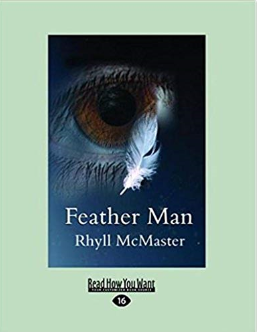 英文书名：FEATHER MAN作    者：Rhyll McMaster             出 版 社：ReadHowYouWant代理公司：Brandl & Schlesinger/ANA/Jackie Huang 页    数： 488页出版日期： 2015年2月（重印）代理地区：中国大陆、台湾地区审读资料：电子稿类    型：小说授权已授：曾授权安徽文艺出版社，版权已回归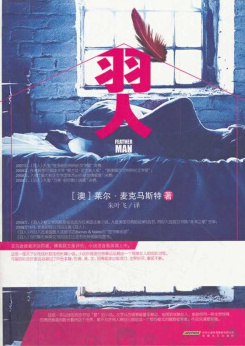 中简本出版记录作  者：（澳）莱尔·麦克马斯特                      出版社：安徽文艺出版社译  者：朱叶飞
出版年：2011年
页  数：233页定  价: 28元装  帧：平装内容简介：《羽人》是一部关于女性成长励志的长篇小说。小说描述了女人苏琦的成长故事。然而，她的故事却远远超出了一个简单女人的成长故事。《羽人》中，20世纪50年代，因循守旧的布里斯本郊区，个性执拗的女孩苏琦喜欢一个人独处。她是个喜欢闹别扭的女孩，喜欢讥讽别人，脆弱，一点也不肯善解人意，甚至可以说残忍、惹人讨厌。她总是取悦别人之后又转身把别人惹毛。比她更不讨人喜欢的女主人公还不多见。当然，她还是个孩子。成长中的小苏琦某一天拜访了邻居莱昂•内尔老爷爷，他做了一件足以影响她一生的事一猥亵她。事后，苏琦一直试图逃脱这个童年的阴影，然而又有彼得、雷蒙德等四个男人扭曲了苏琦的命运。新的男人继续成为她的灾难、她的镣铐。可苏琦努力地成长着，当她发现自己有绘画天分时，命运似乎给了她新的出路——一条通向20世纪70年代的伦敦的道路。那里真的会有更好的机会吗。作者简介：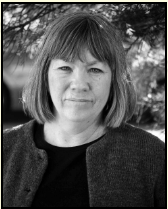 莱尔·麦克马斯特(Rhyll McMaster)，1947年生于布里斯本。孩提时代开始写诗，1965年第一首诗发表于《通报》，从此她的诗歌频繁在澳洲出版物上出现，并在国家广播台和电视台上播出。她曾任《堪培拉时报》诗歌编辑、《悉尼先驱晨报》和《澳大利亚人报》评论员、澳洲图书委员会手稿技术顾问、悉尼笔会成员等。因《羽人》而获得多个奖项：2008年，作者获悉尼科技大学“格兰达-亚当新人奖”、“新南威尔士州州长文学奖”；2007年，《羽人》入围“维多利亚州州长文学奖”决赛；2008年，《羽人》入围“澳大利亚文学团体杰出作品金牌奖章”决赛、“万斯·帕尔默小说奖”决赛；2008年，《羽人》被文学风险基金会选为在美国主推小说，人选美国书商协会9月选书，同时入选独立书商“未来之星”名单；11月，全美的独立书店主推《羽人》；《羽人》同时人选美国最大连锁书店Barnes&Noble的“图书俱乐部”；《羽人》为巴黎左岸英文书店莎士比亚书店特别展览图书。作者因此被邀参加2008年英国广播公司电台访谈节目——《丽莎·穆林斯的“世界”栏目》，在全美各地播出。媒体评价：女作家莱尔·麦克马斯特精雕细琢的处女作小说，扎根于世俗世界与神话传说之间。借用诗一样充满感情的语言，不动声色地凝视及刻画角色们的动机，揭露他们每个人生命核心的黑暗。——维多利亚州州长《羽人》是个成长故事，既是一位艺术家的肖像画，也是诞生艺术情感炼金术的考验。它把女主人公苏琦悬置在一个二十年秘密的茧里，神秘又粗糙的砂砾并存为这本书增添令人信服的冲突；用四个部分描绘出性关系在她的艺术成就上所带来的影响。她最终还是在现在与过去的身份之间有段距离，使得苏琦—直将自己定位在“羽人”为她建造的狭小房子之外。——海伦·澳依依米这本扣人心弦的澳大利亚成长小说从第一页就抓住了我的心。女主人公苏琦努力克服她的童年阴影一一抛弃家庭的父亲、感情疏远的母亲，还有一位她自认亲密却猥亵了她的祖辈。当苏琦从一段感情投入到另一段新恋情时，从布里斯本到伦敦时，童年阴影始终生动有力地被刻画，她用她对自己艺术家身份不断成长的认同感平衡着这份伤痛。——南西·费尔顿这不仅仅是一个故事：如此精彩的描述、叙事结构和对事物深刻的理解，这一切都表明这部很好的小说有话要对世界说。——《澳大利亚邮报》她一击命中，一夜成名，虽然是她的处女作，描写了一个背叛和迷失的故事……非常炫目，但却让人心情黑暗的小说，不可遗忘，五星。——《好书杂志》谢谢您的阅读！请将回馈信息发至：黄家坤（Jackie Huang）安德鲁•纳伯格联合国际有限公司北京代表处北京市海淀区中关村大街甲59号中国人民大学文化大厦1705室，100872电 话：010-82504106传 真：010-82504200Email: Jhuang@nurnberg.com.cn 网 址: http://www.nurnberg.com.cn 新浪微博：http://weibo.com/nurnberg 豆瓣小站：http://site.douban.com/110577/ 微信订阅号：安德鲁书讯